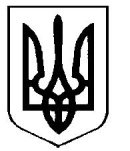 УкраїнаВерховинська селищна рада Верховинського району Івано-Франківської областівосьмого скликання двадцять третя   сесіяРІШЕННЯвід 15.12.2022 року          			                                                  с-ще Верховина№322-23/2022Про затвердження заходів на 2023 рік щодо виконання Програмифінансування витрат на надання пільг окремим категоріям громадян за послуги зв’язку  на 2022-2025  рокиВідповідно до статті 43 Закону України «Про місцеве самоврядування в Україні», законів України «Про статус ветеранів війни, гарантії їх соціального захисту», Закону України «Про соціальний і правовий захист військовослужбовців та членів їх сімей», «Про статус і соціальний захист громадян, які постраждали внаслідок аваріїї на ЧАЕС», «Про основні засади соціального захисту ветеранів праці та інших громадян похилого віку в Україні», селищна рада ВИРІШИЛА:1. Затвердити  Заходи на 2023 рік щодо виконання Програми фінансування витрат на надання пільг окремим категоріям громадян за послуги зв’язку  на 2022-2025 роки (додається).2. Фінансування Програми проводити за рахунок коштів селищного бюджету.3. Контроль за виконанням даного рішення покласти на заступника селищного голови Оксану ЧУБАТЬКО.Селищний голова                                                        Василь МИЦКАНЮКСекретар ради                                                              Петро АНТІПОВДодатокдо рішення двадцять третьої сесії Верховинської селищної ради№322-23/2022 від 15.12.2022 рокуЗ А Х О Д И на 2023 рікщодо  виконання Програми  фінансування витрат на надання пільг окремим категоріям громадян за послуги зв’язку на 2022-2025 роки      Заступник селищного голови                                                                    Оксана Чубатько                                № з/пПерелік заходів ПрограмиПерелік заходів ПрограмиПерелік заходів ПрограмиСтрок виконання заходуВиконавціДжерела фінансуванняОчікувані результати1. Організаційно-інформаційне забезпечення1. Організаційно-інформаційне забезпечення1. Організаційно-інформаційне забезпечення1. Організаційно-інформаційне забезпечення1. Організаційно-інформаційне забезпечення1. Організаційно-інформаційне забезпечення1.Проводити інформаційно-роз’яснювальну роботу серед  населення щодо змін,  нововведень у законодавстві України з питань соціального захисту окремої пільгової категорії громадян громадиПроводити інформаційно-роз’яснювальну роботу серед  населення щодо змін,  нововведень у законодавстві України з питань соціального захисту окремої пільгової категорії громадян громади 2022-2025 2022-2025  Виконавчий  комітет  селищної радиФінансування  не потребуєПрийом заяв про надання пільг2. Поліпшення соціально-побутового обслуговування2. Поліпшення соціально-побутового обслуговування2. Поліпшення соціально-побутового обслуговування2. Поліпшення соціально-побутового обслуговування2. Поліпшення соціально-побутового обслуговування2. Поліпшення соціально-побутового обслуговування1.Забезпечити конституційні гарантії на соціальний захист пільгових категорій громадян громадиЗабезпечити конституційні гарантії на соціальний захист пільгових категорій громадян громади2022-20252022-2025Виконавчий комітет селищної радиСелищний бюджетПрийняття комісією рішень по суті звернень2Кошти, передбачені на  виконання даних заходів на 2023рік, тис.грнКошти, передбачені на  виконання даних заходів на 2023рік, тис.грн2023 рік2023 рікВконавчий комітет селищної ради6,0Матеріальна підтримка пільгової категорії громадян